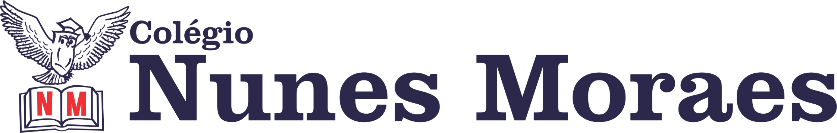 “BOM DIA! Que a paz nos acorde, a alegria nos desperte e o amor seja o começo de mais um dia abençoado!Feliz terça-feira!1ª aula: 7:20h às 8:15h – HISTÓRIA – PROFESSORA: ANDREÂNGELA COSTAO link será disponibilizado no grupo de whatsApp dos alunos.1º passo: Assista à aula pelo Google Meet.Caso não consiga acessar, comunique-se com a Coordenação e assista a videoaula a seguir.Obs: o aluno que não conseguir acessar a videoconferência na plataforma Google Meet, deve fazer o seguinte:Acesse o Portal SAS e assista ao vídeo presente no link: https://storage-service.sasdigital.com.br/files/54fbd859-4312-4194-a8d4-8243c74418512º passo: correção da atividade que você realizou no contraturno escolar. Livro SUP,  página 81 e 82 (questão 10) e (questão 11).3º passo: Organize seu material para acompanhar a explicação: livro SAS 1, página 49.4º passo: Aplicação e correção de exercícios: Livro SAS página 51 (questão 2) e página 54 (questão 1)Obs: os alunos que não conseguiram acessar a aula no Google Meet, conferir suas respostas para essas questões no gabarito da plataforma SAS.5º passo: Envie foto da atividade realizada para COORDENAÇÃO . Escreva a matéria, seu nome e seu número em cada página.
6º passo: Resolva a atividade no contraturno escolar. Livro SAS página 54 (questão 2) e  (questão 3).Durante a resolução dessas questões o professora Andreângela vai tirar dúvidas no chat/whatsapp (992743469)Faça foto das atividades que você realizou e envie para coordenação Islene(9.9150-3684)Essa atividade será pontuada para nota.2ª aula: 8:15h às 9:10h – GEOGRAFIA – PROFESSOR: ALISON ALMEIDAO link será disponibilizado no grupo de whatsApp dos alunos.1º Passo: Faça a leitura das páginas 48 a 51 (SAS) e destaque o que for importante.2º Passo:  Para acessar essa aula acesse o link do Google Meet3º Passo: Acompanhe pelo Google Meet:1ª – Correção da Atividade da aula anterior (SAS) Página: 47 Questão: 01 e 022ª – Acompanhe a explicação do conteúdo.4º Passo: Quando o Professor solicitar faça a atividade indicada:ª Atividade: (SAS 1) Página: 62 e 63 Questão: 02 e 035º Passo: Acompanhe a correção pelo Google Meet.ATENÇÃO!!!Caso não consiga acessar a vídeo chamada pelo Google Meet comunique a coordenação e assista a vídeo aula disponível no link abaixo:https://www.youtube.com/watch?v=fSVzKzsnecgDurante a resolução dessas questões o professor Alison vai tirar dúvidas no chat/whatsapp (9991074898)Faça foto das atividades que você realizou e envie para coordenação Islene (9.9150-3684)Essa atividade será pontuada para nota.Intervalo: 9:10h às 9:30h3ª aula: 9:30h às 10:25 h- MATEMÁTICA – PROFESSOR: DENILSON SOUSAO link será disponibilizado no grupo de whatsApp dos alunos.1° passo: Estude a página 642° Passo: Enquanto realiza o 1° passo, acesse o link disponibilizado no grupo da sala no WhatsApp para ter acesso a sala de aula no Google Meet.  Obs.: o aluno que não conseguir ter acesso a videoconferência na plataforma Google Meet, deve fazer seguinte: Assista ao vídeo presente em: https://youtu.be/8B0BO9khA3A 3° passo: Resolva as Questões das páginas 65 e 66Durante a resolução dessas questões o professor Denilson vai tirar dúvidas no chat/whatsapp (991652921)Faça foto das atividades que você realizou e envie para coordenação Islene(9.9150-3684)Essa atividade será pontuada para nota.4ª aula: 10:25h às 11:20h – PROJETO PORTUGUÊS – PROFESSORA: TATYELLENO link será disponibilizado no grupo de whatsApp dos alunos.Durante a resolução dessas questões o professora Tatyellen vai tirar dúvidas no chat/whatsapp (992193687)Faça foto das atividades que você realizou e envie para coordenação Islene(9.9150-3684)Essa atividade será pontuada para nota.PARABÉNS POR SUA DEDICAÇÃO!